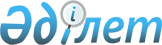 О внесении дополнений и изменений в некоторые решения Правительства Республики Казахстан
					
			Утративший силу
			
			
		
					Постановление Правительства Республики Казахстан от 22 октября 2007 года № 978. Утратило силу постановлением Правительства Республики Казахстан от 17 июля 2015 года № 548

      Сноска. Утратило силу постановлением Правительства РК от 17.07.2015 № 548 (вводится в действие по истечении десяти календарных дней после дня его первого официального опубликования).      Правительство Республики Казахстан ПОСТАНОВЛЯЕТ:



      1. Внести в некоторые решения Правительства Республики Казахстан следующие дополнения и изменения: 

      1) утратил силу постановлением Правительства РК от 20.03.2014 № 249 (вводится в действие по истечении десяти календарных дней после дня его первого официального опубликования).

      2) в  постановлении Правительства Республики Казахстан от 24 апреля 2006 года N 316 "Об утверждении Правил внесения работодателем в банки страны трудоустройства гарантийного и залогового взноса и его размера" (САПП Республики Казахстан, 2006 г., N 14, ст. 137): 

      в заголовке и в пункте 1 слова "и залогового" исключить; 

      в  Правилах внесения работодателем в банки страны трудоустройства гарантийного и залогового взноса и его размер, утвержденных указанным постановлением: 

      в заголовке и по тексту слова "и залогового", "и залоговый" исключить. 

      2. Настоящее постановление вводится в действие по истечении десяти календарных дней после первого официального опубликования.        Премьер-Министр 

       Республики Казахстан 
					© 2012. РГП на ПХВ «Институт законодательства и правовой информации Республики Казахстан» Министерства юстиции Республики Казахстан
				